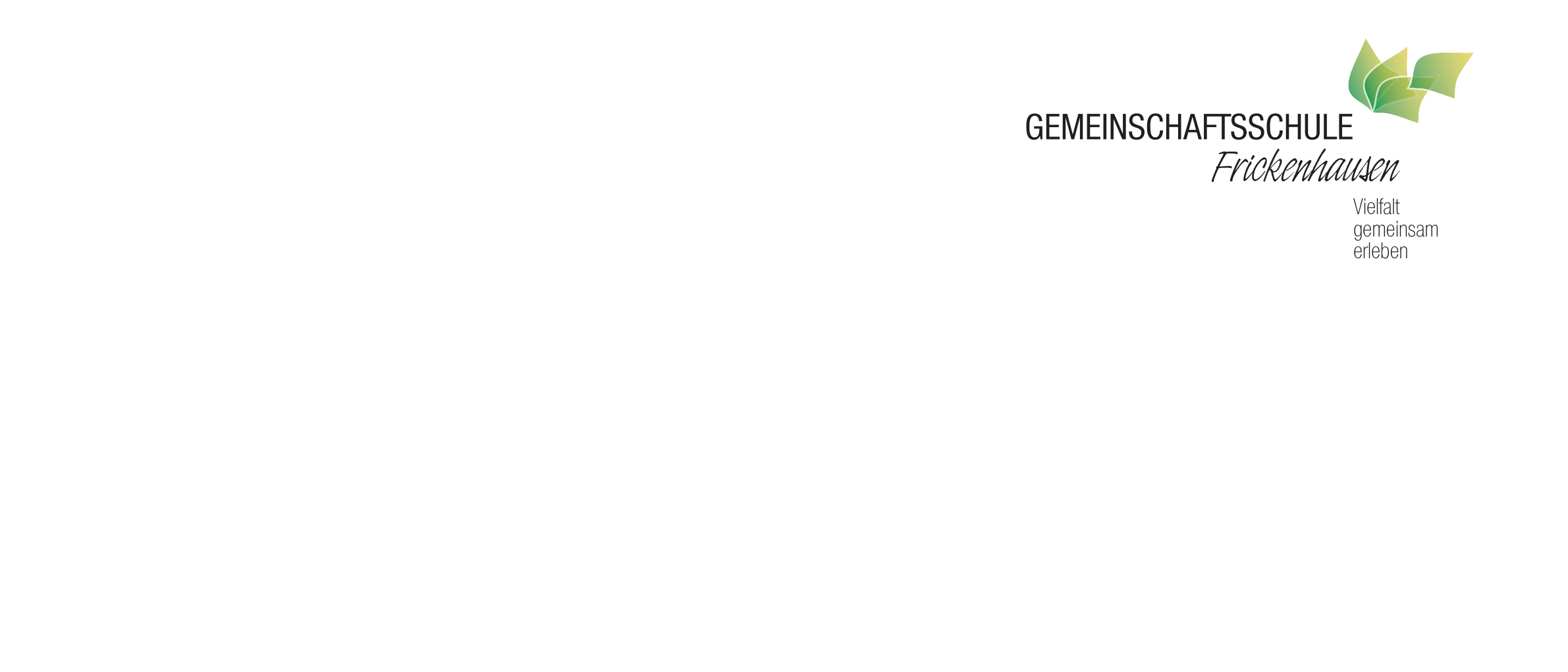 SpeiseplanKW 14	30.03. – 03.04..2020						   Änderungen vorbehaltenAllergene und Zusatzstoffea1: Weizen				h6: Paranussc:   Eier				h7: Pistazied:   Fisch				h8: Macadamia-/Queenslandnusse:   Erdnüsse				i:    Sellerieg:   Milch einschl. Laktose			j:    Senfh1: Mandeln				k: mit Farbstoffh2: Haselnuss				l: mit Konservierungsstoffenh3: Walnuss				m: mit Phosphath4: Cashewnuss				n: mit Geschmacksverstärkerh5 PecanussMenü 1Menü 2MontagChicken Nuggets mit Pommes fritesBunter Salat             a1,g,h1-8, i,j PflaumenkompottRahmspinat mit Rührei                      c,gund SalzkartoffelnPflaumenkompottDienstagZigeunerhackbraten vom Rind und Schwein mitPaprikasoße und Kartoffelpüree gBunter Salat             a1,g,h1-8, i,j Stracciatellamousse                  gKrautschupfnudeln  Stracciatellamousse                              gMittwochKaiserschmarrn                        c,gmit ApfelmusObstsalatDonnerstagBurgunderbraten vom Rind mit Spätzle und                      a1,cKarotten-LauchgemüseRote Grütze                              kPaniertes Fischfilet                          a1,dmit Remouladensoße                         l,nund SalzkartoffelnBunter Salat                      a1,g,h1-8, i,j Rote Grütze                                           kFreitagGerösteteGemüsemaultaschen            a1,c,Bunter Salat             a1,g,h1-8, i,j Vanillepudding                             gGerösteteGemüsemaultaschen            a1,c,Bunter Salat             a1,g,h1-8, i,j Vanillepudding                             g